بسم اللہ الرحمن الرحیمWelcome to Misbahudduja University for Waiz / Waizaنمبر1:(۱)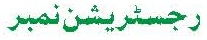 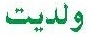 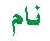 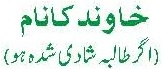 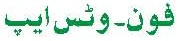 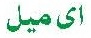 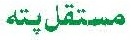 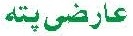 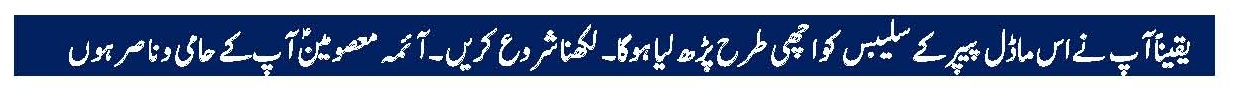 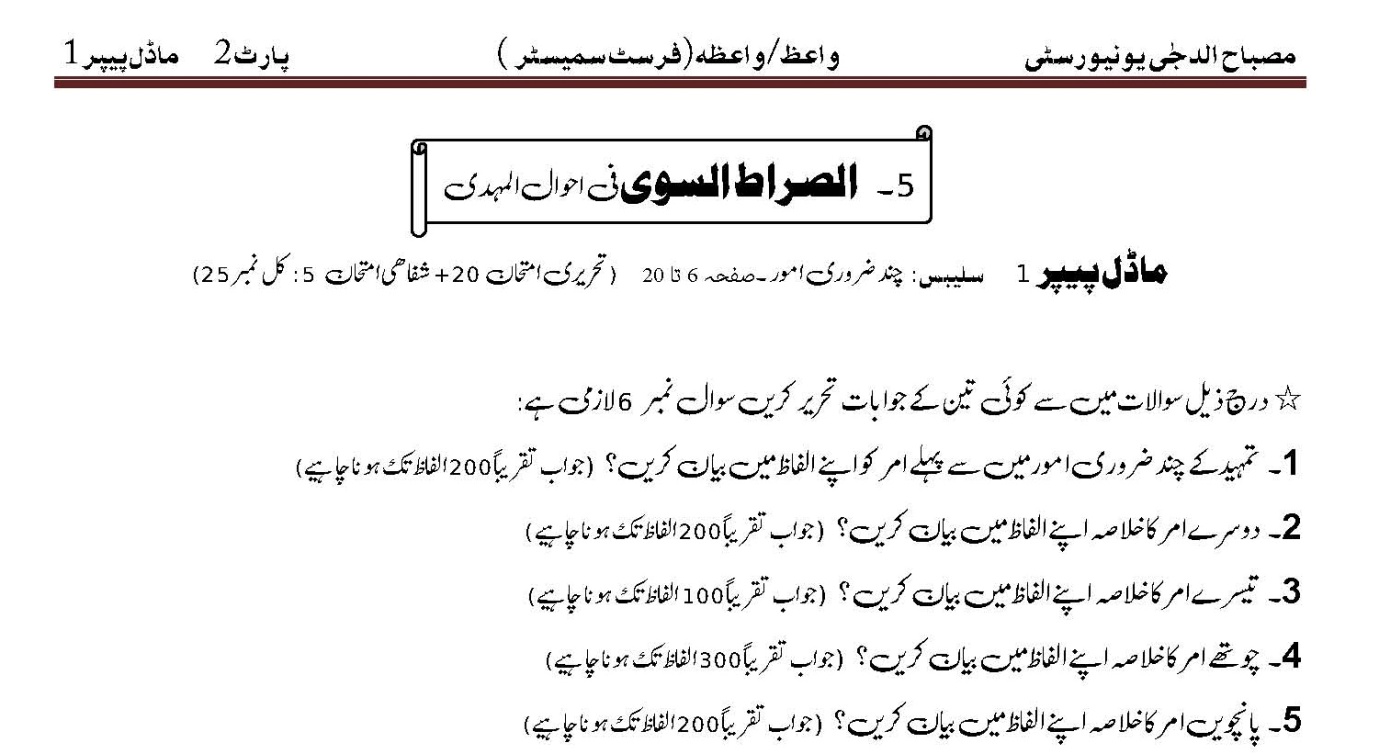 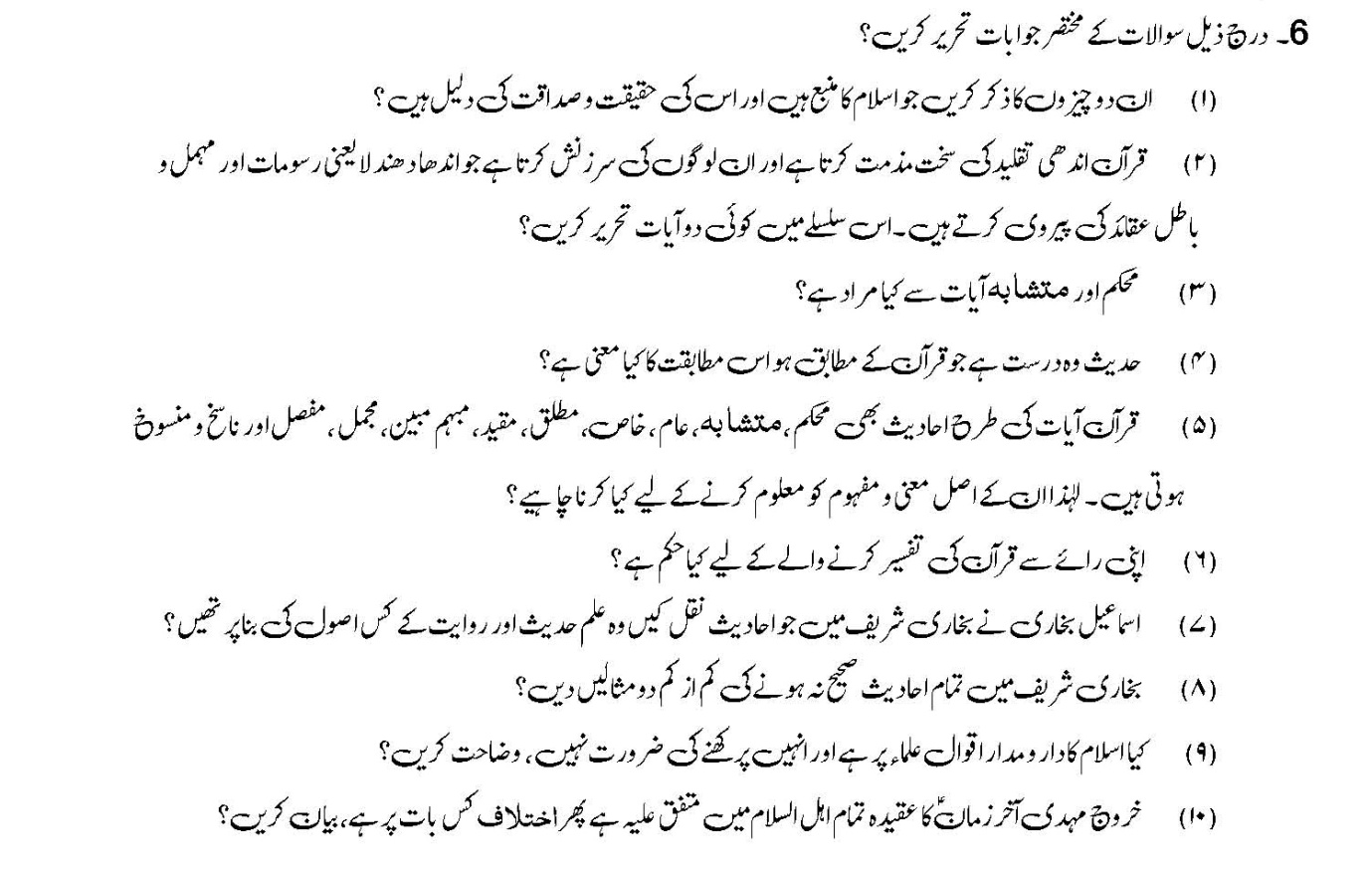 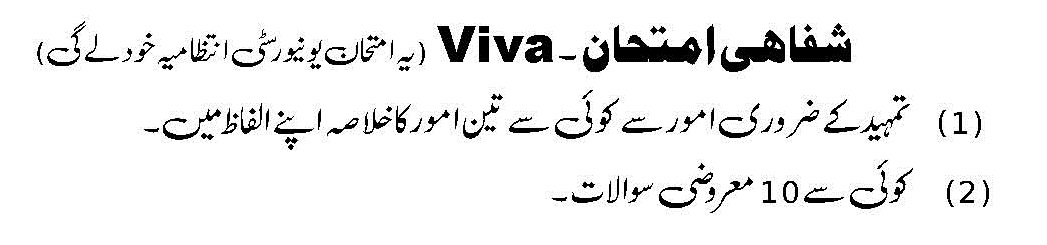 